DNA and Mitosis Webquest			Name________________________ hr__Find this worksheet on Canvas for quick links.All Wound Up: Click on this link: http://www.pbs.org/wgbh/aso/tryit/dna/woundup.htmlWhich macromolecule is found as a single strand in a chromosome? _____________________________In a chromosome, what protein is DNA wrapped around? _____________________________________If a fruit fly’s DNA was stretched out, how much longer would the DNA from one cell be in comparison to the length of its body? ______________________How many chromosomes are found in each cell of the fruit fly? ______DNA Molecule “How DNA is Packaged”: Click on https://www.dnalc.org/resources/3d/07-how-dna-is-packaged-basic.html   Watch the short video.How many feet of DNA fit in every cell? __________________________What do we call the form/shape of DNA that is wrapped around histones to become nucleosomes, which is packaged into a thread called chromatin, which is coiled into a solenoid, which is looped and coiled again into a familiar X shape (the condensed, visible form of DNA)? ______________________When are chromosomes visible in the cell? ________________________________Bioman –(Genetics) - Mitosis Mover                      Click on https://www.biomanbio.com/HTML5GamesandLabs/Genegames/mitosismoverpage.htmlClick on “Start a New Game!” and follow directions.During the cell cycle, one cell divides to form ____ daughter cells with exactly the same _____.What does the cell do during interphase?___________________________________________Uncoiled stringy DNA is called ____________________Which of the following are true statements?DNA replicates during Interphase. 		c. Genes are found on DNAChromatin is made of DNA.			d. All of the aboveWhy do organisms do mitosis? ___________________________________________What is the correct order of the 4 steps in mitosis?_________________, ____________________, ___________________, ___________________One important event of Prophase is that the chromosomes __________________ and become visible.  This means that the chromatin gets packaged up so that it is easier to _________ _________Each half of a chromosome is called a ______________ _____________.The nucleus __________________ during prophase.What happens during metaphase? _________________________________________________What happens in anaphase?_______________________________________________________What happens in telophase? ____________________________________________________________________________________________________________________________________What happens in cytokinesis? _________________________________________________After mitosis and cytokinesis are complete, ___ genetically __________ daughter cell have been produced.Draw each step of mitosis and cytokinesis in the correct order:Cells Alive-Mitosis   Click on this link:  https://www.cellsalive.com/mitosis.htmUse the text under “Events during Mitosis” to answer the following.We do not focus on prometaphase in class, which is sometimes included as a step of mitosis. This stage occurs between ___________________ and __________________.What occurs during prometaphase? ______________________________________________________________________________________________________________________________Write the name of the stage after the description?____Chromatin condenses into chromosomes: _________________________________Chromosomes align in the center of the cell:  _________________________________Longest part of the cell cycle:  _________________________________Nuclear envelope breaks down:  _________________________________Cell is cleaved into two daughter cells:  _________________________________Daughter chromosomes arrive at poles:  _________________________________Spindle fibers shorten and chromatids are pulled apart: _______________________In the area before each description above (#9, a-g) write the numerical order of the steps.Click “Start the Animation” and watch the video carefully. You can slow down the video by clicking step by step through the phases.  The colored chromosomes represent chromatids.  There are two of each color because one is an exact duplicate of the other.  How many chromosomes are visible at the beginning of mitosis? _____How many chromosomes are in each daughter cell at the end of mitosis?_____The little green T shaped things on the cell are centrioles.  What are the centrioles attached to? _________________________________Online Onion Root Tips: Click on http://www.biology.arizona.edu/cell_bio/activities/cell_cycle/cell_cycle.htmlRead the introduction. What type of cells are examined on this website? _________________________Click “Next” at the bottom of the page. Follow the directions on the website.Identifying Cell Cycle Stages:  Draw the picture of each stage and give a brief description of each.Click “Next.”  You will have 36 cells to classify. Follow the given directions on the website.  When your are finished, record your data in the chart below.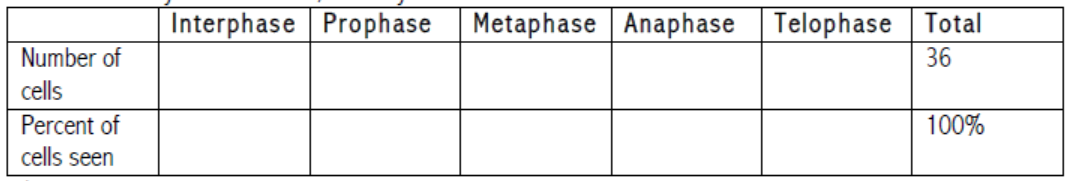 (To calculate %:     number of cells in each phase divided by total number of cells   x 100)			                                                                                  Mitosis: A Stage of the Cell Cycle—Picture PerfectClick on https://www.quia.com/servlets/quia.activities.common.ActivityPlayer?AP_rand=1538401416&AP_activityType=12&AP_urlId=3371&AP_contiRead the instructions on the website and click “Play this game!”When you have successfully completed the activity, you will see” You Win” and you can see the hidden picture.What is the correct order of mitosis?1._________________________  2.______________________________ 3._____________________________4._________________________  5.______________________________ 6. ______________________________What is the picture?_________________________Rags to Riches game: Click on https://www.quia.com/rr/89527.htmlPlay the Rags to Riches game by answering the questions to gain $$$$!   You have 3 hints to help you. Be careful—if you answer incorrectly, you will have to start over!To begin, Play the Adobe flash player or click “Play HTML version.”  You must make at least $16,000.  Write how much money you made here:______________________Quizlet: MitosisClick on https://quizlet.com/263842250/mitosis-flash-cards/Practice your vocabulary terms.  Play a game.Order:1st2nd`3rd4th5thPicture:Phase:ProphasePhase picture:DescriptionInterphaseProphaseMetaphaseAnaphaseTelophase